______________________________________   __________________________________       __ октября                   (Фамилия)                                                                                                      (Имя)Самостоятельная работаI вариант.№ 1. Запишите числа с помощью цифр.№ 2. Решите примеры.№ 3. Решите задачу.Миша и Маша собрали 86 кг яблок. Миша собрал 51 кг яблок. Сколько килограммов яблок собрала Маша?______________________________________________________________________________________Ответ:_________________________________________________________________________________№ 4. Укажите номера пятиугольников:___________________________________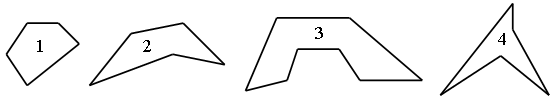 ______________________________________   __________________________________       __ октября                   (Фамилия)                                                                                                      (Имя)Самостоятельная работаI I вариант.№ 1. Запишите числа с помощью цифр.№ 2. Решите примеры.№ 3. Решите задачу.С двух участков собрали 74 ведра картофеля. С одного участка собрали 43 ведра картофеля. Сколько ведер картофеля собрали с другого участка?_____________________________________________________________________________________Ответ:_______________________________________________________________________________№ 4. Укажите номера четырехугольников:_________________________________________________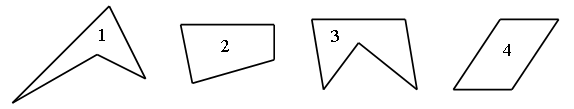 двадцать пять ______тридцать восемь ____шестьдесят один ____сорок три _______Девяносто_______семьдесят семь_________восемьдесят один_______пятьдесят девять________7 + 8 = 26 + 31 =32 + 16 – 40 =14 – 9 = 96 – 73 =29 – 12 – 5 =сорок пять_______тридцать семь____девяносто один___пятьдесят________семьдесят четыре_______шестьдесят девять_______двадцать восемь_________восемьдесят шесть______9 + 6 =37 + 31 =83 + 15 – 50 =15 – 9 = 87 – 54 = 45 – 13 – 9 =